H O T Ă R Â R E A  Nr. 43din  8 mai 2015privind  aprobarea contului de execuțieal bugetului local al Municipiului Dej la data de 31 martie 2015Consiliul local al Municipiului Dej, întrunit în ședința ordinară din data de 8 mai 2015,Având în vedere proiectul de hotărâre, prezentat din iniţiativa primarului Municipiului Dej, întocmit în baza Raportului Nr. 8.999 din 4 mai 2015, al Direcţiei Economice din cadrul Primăriei Municipiului Dej prin care se supune spre aprobare contul de execuţie al bugetului local al Municipiului Dej la data de 31 martie 2015, proiect avizat favorabil în şedinţa de lucru a comisiei economice din data de 7 mai 2015;În conformitate cu prevederile ’art. 57’ din Legea Nr. 273/2006;Ținând cont de prevederile ’art. 36’, alin. (2), lit. b), alin. (4), lit. a) și ’art. 45’, alin. (2), lit. a) din Legea Nr. 215/2001 privind administrația publică locală, republicată, cu modificările și completările ulterioare,H O T Ă R Ă Ş T E: 	Art. 1.  Aprobă contul de execuție al bugetului local al Municipiului Dej, la data de 31 martie 2015, în următoarea structură:La partea de venituriPrevederi bugetare anuale: 108.429.000,00 leiPrevederi bugetare trimestriale: 25.789.040,00 leiÎncasări realizate: 26.450.592,00 leiSecțiunea de funcționare          1. Prevederi bugetare anuale: 53.077.000,00 lei2. Prevederi bugetare trimestriale: 19.677.040,00 lei          3. Încasări realizate: 20.719.480,00 leiSecțiunea de dezvoltare 1. Prevederi bugetare anuale: 55.352.000,00 lei 	 2. Prevederi bugetare trimestriale: 6.112.000,00 lei           3. Încasări realizate: 5.731.112,00 leiLa partea de cheltuieliCredite bugetare anuale: 109.504.400,00 lei Credite bugetare trimestriale:  26.864.440,00 leiPlăți efectuate: 20.155.663,00 leiA.	Secțiunea de funcționare1. Credite bugetare anuale: 53.077.000,00 lei 2. Credite bugetare trimestriale:  19.677.040,00 lei3. Plăți efectuate: 15.328.373,00 leiB.	Secțiunea de dezvoltare1. Credite bugetare anuale: 56.427.400,00 lei 	2. Credite bugetare trimestriale:  7.187.400,00 lei	3. Plăți efectuate: 4.872.290,00 lei	Art. 2. Cu ducerea la îndeplinire a prevederilor prezentei hotărâri se încredințează Direcția Economică, Direcția Tehnică și Serviciile și Compartimentele din cadrul Primăriei Municipiului Dej.Preşedinte de şedinţă,Mureșan Aurelian CălinNr. consilieri în funcţie -  19						Nr. consilieri prezenţi   -  15Nr. voturi pentru	   -  15 	Nr. voturi împotrivă	   -   	Abţineri	               -  			        Contrasemnează							               Secretar,						                                                                        Pop Cristina   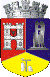 ROMÂNIAJUDEŢUL CLUJCONSILIUL LOCAL AL MUNICIPIULUI DEJStr. 1 Mai nr. 2, Tel.: 0264/211790*, Fax 0264/223260, E-mail: primaria@dej.ro